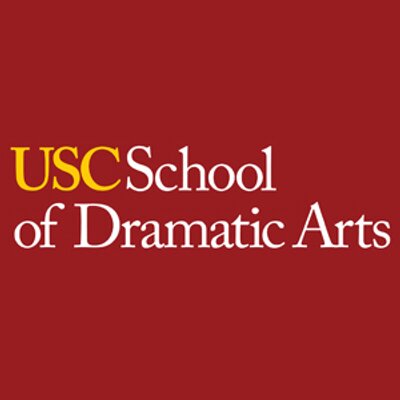 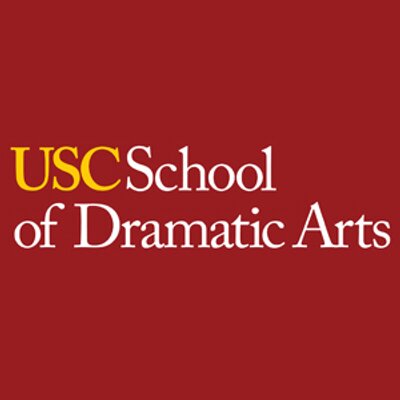 Theatre 423: MagicUnits: 2Spring 2017, Fridays63110D 10:00 am - 12:50 pm63110R 2:00 pm - 4:50 pmLocation: PED 207Instructor: John LovickOffice: 	      MCC Bldg 2nd floorOffice Hours:    By appointment. Contact Info: 	Lovick@usc.edu		323-459-7671 (cell)		Will reply to emails/calls within 24 hoursNo Teaching AssistantCourse DescriptionThe dramatic art of making an audience believe something is impossible. Students will learn to perform, and devise personal presentations for formal (and informal) close-up and stand-up magic tricks, including card tricks, coin tricks, mentalism, etc. There will also be a focus on the history of magic, particularly the “Golden Age” (1860 – 1930), and an attempt to instill an appreciation of magic, the various genres and styles, and ability to break down and analyze a trick or performance’s elements.Learning ObjectivesStudents will gain a familiarity and ability with a variety of magic tricks, and a competence with a deck of cards, including handling, shuffling, controlling, and some flourishes. They will be able to create presentations and scripts for tricks and perform a fully rehearsed, 5 -6 minute routine series of tricks. They will learn an overview of important performers innovators, trends, and developments in magic history. They will develop an ability to analyze and critique the components that comprise a magic performance. Prerequisite(s): None.Co-Requisite(s): None.Concurrent Enrollment: None.Recommended Preparation: None.Course NotesN/A. Technological Proficiency and Hardware/Software RequiredN/A. Required Readings and Supplementary Materials“Hiding the Elephant” by Jim Steinmeyer. I will have copies students can purchase, or they can be purchased from Amazon or from used bookstores. “Magic for Dummies” by David Pogue is recommended supplementary reading, but not required. Can be purchased from Amazon or from used bookstores. Required supplementary materials include: 4 decks of Bicycle playing cards (2 red, 2 blue), a close-up pad, 12 feet of cotton rope, eight half dollars, a magic wand, 4 sponge balls. I will have assembled packages for students at a reduced rate ($30 for the above items, which would normally cost $40 - $50 if purchased individually), or they can supply their own.Over the course of the semester, there will be an additional $10 to $15 worth of household and office supplies needed that students can supply on their own, or I will offer at cost or a reduced rate. Description and Assessment of Assignments By the evening of Monday January 16, each student will send me an email with their name, major, reason for taking the course, what they hope to get out of it, specific interest in magic, and previous experience with magic.  Every week, one to three magic tricks will be taught in class. They will then be rehearsed over the following week and reviewed during the next class. Nearly every week, one or two chapters of “Hiding the Elephant” will be assigned. Student will write a short commentary/reaction to the chapter(s) read, and comments regarding how their practice sessions are going, and reactions to the guest performers. These are to be written in complete sentences with attention to spelling, punctuation, and grammar. There will be a field trip to the Magic Castle on the evening(s) of Tuesday and Wednesday, January 17 & 18 (students have a choice of which evening to attend). Two papers will be written during the semester. The first is a subjective description of the field trip experience. (A substitute topic will be assigned to any students unable to attend the field trip). The second is a research paper on a topic chosen by the student (and approved by the instructor). Grading BreakdownIncluding the above detailed assignments, how will students be graded overall? Participation should be no more than 15%, unless justified for a higher amount. All must total 100%. Assignment			Points		% of GradeParticipation			   15		     15Weekly Reading Commentary	   15		     15Field Trip Paper			   10		     10Final Paper			   20		     20Written Test			   15		     15Final Performance		   25		     25TOTAL				  100		    100Grading ScaleCourse final grades will be determined using the following scale A	95-100A-	90-94B+	87-89B	83-86B-	80-82C+	77-79C	73-76C-	70-72D+	67-69D	63-66D-	60-62F	59 and belowAssignment Submission PolicyWeekly reading assignment commentaries are to be emailed to me by Thursday evening of the week following chapter assignments. The field trip description paper will be submitted in class, on paper, typed or printed, on the Friday of the week following the field trip. The final paper will be submitted in class, on paper, typed or printed, on the Friday of week 14 of the class.The final performances be conducted on the Friday of week 15 of the class. The final exam will be on Monday May 8 at 8 a.m. for 63110D and 2 p.m. for 63110R.  Grading TimelineGrading and feedback of writing assignments will be given within two weeks of submission. Additional PoliciesStudents are allowed two unexcused absences during the semester. Students more than five minutes late will be marked tardy. Two tardys will equal one unexcused absence. Texting, web surfing, cellphone usage, etc. is strictly forbidden in class. Participation is defined as taking part in class discussions, offering opinions, asking questions, and a willingness to demonstrate/perform magic tricks as they are being rehearsed/taught. To submit assignments past deadline arrangements must made in advance, and agreed upon. Course Schedule: A Weekly BreakdownStatement on Academic Conduct and Support SystemsAcademic ConductPlagiarism – presenting someone else’s ideas as your own, either verbatim or recast in your own words – is a serious academic offense with serious consequences. Please familiarize yourself with the discussion of plagiarism in SCampus in Part B, Section 11, “Behavior Violating University Standards” https://policy.usc.edu/student/scampus/part-b. Other forms of academic dishonesty are equally unacceptable.  See additional information in SCampus and university policies on scientific misconduct, http://policy.usc.edu/scientific-misconduct.Discrimination, sexual assault, intimate partner violence, stalking, and harassment are prohibited by the university.  You are encouraged to report all incidents to the Office of Equity and Diversity/Title IX Office http://equity.usc.edu and/or to the Department of Public Safety http://dps.usc.edu. This is important for the health and safety of the whole USC community. Faculty and staff must report any information regarding an incident to the Title IX Coordinator who will provide outreach and information to the affected party. The sexual assault resource center webpage http://sarc.usc.edu fully describes reporting options. Relationship and Sexual Violence Services https://engemannshc.usc.edu/rsvp provides 24/7 confidential support.Support SystemsA number of USC’s schools provide support for students who need help with scholarly writing.  Check with your advisor or program staff to find out more.  Students whose primary language is not English should check with the American Language Institute http://ali.usc.edu, which sponsors courses and workshops specifically for international graduate students. The Office of Disability Services and Programs http://dsp.usc.edu provides certification for students with disabilities and helps arrange the relevant accommodations. If an officially  declared emergency makes travel to campus infeasible, USC Emergency Information http://emergency.usc.edu will provide safety and other updates, including ways in which instruction will be continued by means of Blackboard, teleconferencing, and other technology.Topics/Daily ActivitiesReadings and Homework Deliverable/ Due DatesWeek 1Jan. 13Review SyllabusCourse OverviewLearn 9-Card ProblemLearn Basic Card HandlingFigure out why 9-Card Problem works.Practice card handling skillsWeek 2Jan. 20Guest PerformerWatch some performance videosRevisit 9-Card ProblemLearn 2 or 3 new card tricksRead Intro, Chapters 1,2 of “Hiding the Elephant” (hereafter HTE), email commentary. Practice card tricksField Trip Tues. or Wed. Week 3Jan. 27Watch “The Story of Magic” documentaryReview card tricksLearn 2 or 3new card tricksRead Chapter 3 of HTE, email commentary.Practice card tricks.Submit Field Trip paperWeek 4Feb. 3Guest performerReview card tricksLearn 2 or 3 new card tricks.Read Chapter 4 of HTE, email commentary.Week 5Feb. 10Review card tricksLearn 2 or 3 new card tricks.Read Chapter 5 of HTE, email commentary.Submit possible final paper topicsWeek 6Feb. 17Review card tricksLearn coin tricks.Read Chapters 6, 7 of HTE, email commentary.Week 7Feb. 24Guest performerReview coin tricksLearn 2 or 3 impromptu tricks.Read Chapters 8 of HTE, email commentary.Week 8March 3Watch performance videosReview impromptu tricksLearn 2 or 3 new impromptu tricks.Read Chapter 9 of HTE, email commentary.Week 9March 10Review impromptu tricksLearn 2 or 3 formal tricks.Read Chapter 10 of HTE, email commentary.Final Paper Topic Finalized.Week 10March 24Review formal tricksLearn 2 or 3 formal coin tricks.Read Chapter 11 of HTE, email commentary.Week 11March 31Watch some performance videos. Review formal coin tricksLearn 2 formal tricks.Read Chapter 12 of HTE, email commentary.Week 12April 7Review formal tricksLearn 2 or 3 formal tricks.Read Chapter 13 of HTE, email commentary.Week 13April 14Guest PerformerReview formal tricksLearn 2 or 3 formal tricks.Read Chapters 14 of HTE, email commentary.Week 14April 21Review entire semester’s tricks. Prep for Final performances, etc. Read Chapters 15, 16 of HTE, email commentary.Final Paper DueWeek 15April 28Final PerformancesFINALMay 8 Written ExamFor 63110D, Final Exam is at 8 a.m.For 63110R, Final Exam is at 2 p.m.